Konkurs plastyczny„Jestem świadomy, nie ryzykuję! – Profilaktyka HIV/AIDS” 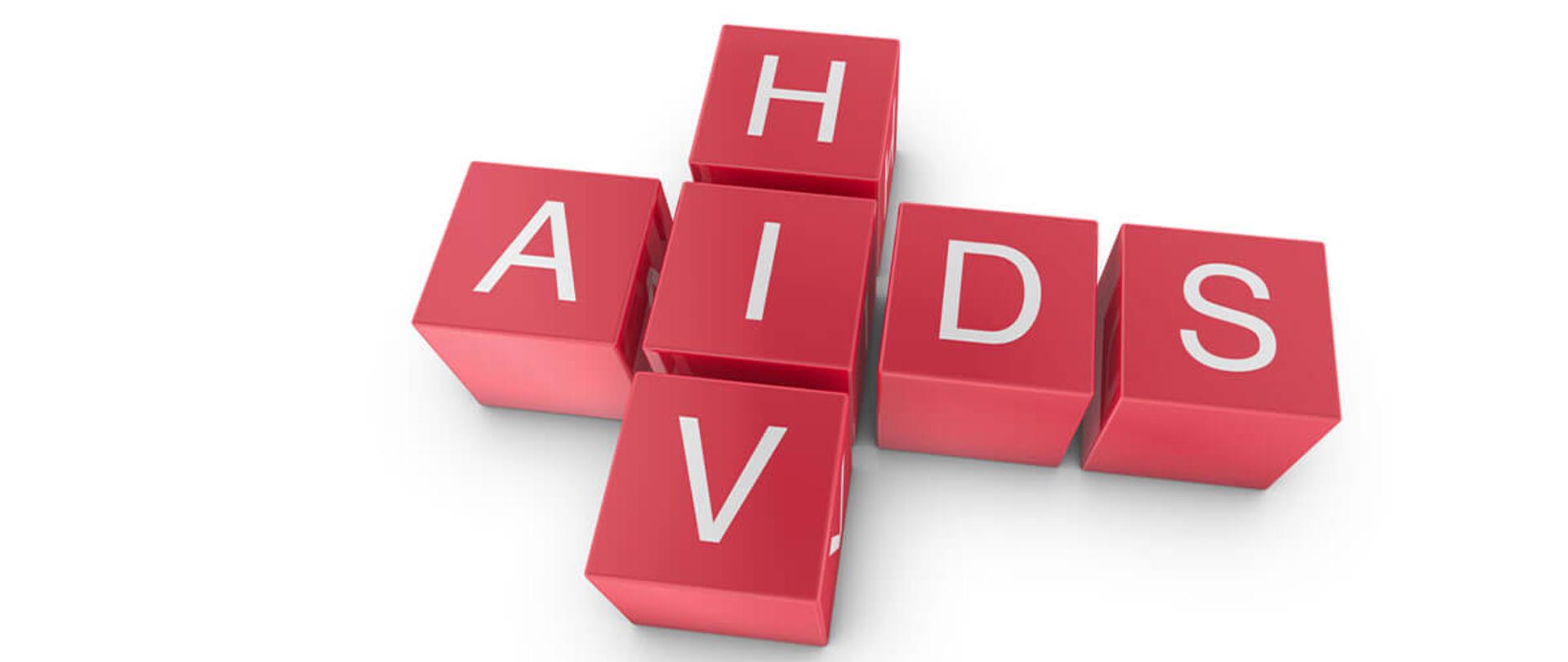 W RAMACH OBCHODÓW ŚWIATOWEGO DNIA AIDS 1 GRUDNIA ZACHĘCAMY DO UDZIAŁU W KONKURSIE PLASTYCZNYM                                                                 „JESTEM ŚWIADOMY, NIE RYZYKUJĘ! – PROFILAKTYKA HIV/AIDS”Głównym celem konkursu jest promowanie i upowszechnianie wśród młodzieży zasad zdrowego stylu życia – bez uzależnień, propagowanie zachowań, które chronią przed zakażeniem wirusem HIV.Regulamin konkursu: Przedmiotem jest samodzielne przygotowanie plakatu na temat profilaktyki HIV/AIDS.Plakat może być wykonany dowolną techniką (papierowa, elektroniczna).Powinien mieć format minimum A3 lub większy. Podpisane prace należy dostarczyć w terminie do 29 listopada 2021 r. do pani pedagog Elżbiety Facon lub pani Małgorzaty Rogulskiej.Ogłoszenie wyników nastąpi w dniu 1 grudnia 2021 roku.   Komisja konkursowa dokonując oceny wykonanych prac będzie brała pod uwagę: zgodność treści tematu z plakatem, oryginalność, jasność przekazu, staranność wykonania. Laureaci konkursu otrzymają nagrody.Szczegółowych informacji udziela Elżbieta Facon  i Małgorzata Rogulska.